Аналіз виховної роботи  Багатянського ЗЗСОза 2021-2022 навчальний рікВ умовах творення Української держави особливої актуальності набула проблема виховання та самовиховання творчої особистості, здатної на самостійну діяльність та саморозвиток.Демократизація освіти, надання їй державно-національної спрямованості вимагали  від вчителів створення такої моделі виховання людини, яка б дозволяла їй оптимально вирішувати складні питання життя, досягати вирішення поставленої мети. Виконуючи завдання та реалізуючи основні принципи виховної роботи, вся діяльність школи у 2020-2021 навчальному році була зорієнтована на реалізацію Законів України: Конвенція про права дитини (ратифікована Постановою ВР від 27.02.91 № 789-XII); «Про освіту» від 05.09.2017 № 2145-VIII; «Про охорону дитинства» від 26.04.2001 № 2402-ІІІ;«Про інноваційну діяльність» від 04.07.2002 № 40-IV;«Про Загальнодержавну програму адаптації законодавства України до законодавства Європейського Союзу» вiд 18.03.2004 № 1629-IV;«Про внесення змін до законодавчих актів з питань загальної середньої та дошкільної освіти щодо організації навчально-виховного процесу» від 06.07.2010 № 2442-VI;«Про пріоритетні напрями інноваційної діяльності в Україні»від 08.09.2011 № 3715-VI;«Про протидію торгівлі людьми» від 20.09.2011 № 3739-VI;«Про правовий статус та вшанування пам’яті борців за незалежність України у XX столітті» від 09.04.2015 № 314-VIII;«Про увічнення перемоги над нацизмом у Другій світовій війні 1939-1945 років» від 09.04.2015 № 315-VIII;«Про засудження комуністичного та націонал-соціалістичного (нацистського) тоталітарних режимів в Україні та заборону пропаганди їхньої символіки» від 09.04.2015 № 317-VIII;«Про запобігання та протидію домашньому насильству» від 07.12.2017 № 2229-VIII; А також: Концепція Нової української школи (2016);Глобальна програма дій з освіти в інтересах сталого розвитку (ЮНЕСКО, 2014); Стратегія національно-патріотичного виховання на 2020 – 2025 роки, затверджена постановою Кабінету Міністрів України від 9 жовтня 2020 р. № 932 «Про затвердження плану дій щодо реалізації Стратегії національно-патріотичного виховання на 2020 – 2025 роки»;Концепція національно-патріотичного виховання дітей і учнівської молоді; Загальнодержавна програма «Національний план дій щодо реалізації Конвенції ООН про права дитини на період до 2021р.»; Концепція формування у підлітків національно-культурної ідентичності у загальноосвітніх навчальних закладах (2017); Концепція екологічної освіти України.В школі сплановано систему заходів, які є метою сучасного освітнього процесу: формування громадянина, патріота, інтелектуально розвиненої, духовно і морально зрілої особисті, готової протистояти асоціальним впливам, вправлятися з особистими проблемами, творити себе та оточуючий світ.Виховна діяльність Багатянського закладу загальної середньої освіти здійснювалась у відповідності до наступних ключових напрямів: військово-патріотичне виховання;громадсько-правове виховання;екологічне виховання;художньо-естетичне виховання;родинно-сімейне виховання;моральне виховання;профорієнтаційне виховання;превентивне виховання;формування здорового способу життя;розвиток творчих здібностей.Та відповідно до основних орієнтирів виховання:ціннісне ставлення до себе;ціннісне ставлення до сім'ї, родини, людей;ціннісне ставлення особистості до суспільства і держави;ціннісне ставлення до праці;ціннісне ставлення до природи;ціннісне ставлення до культури і мистецтва. 	Вся виховна робота проводилась згідно плану виховної роботи школи та підпорядковувалась меті: «Формування морально-духовної, життєво- компетентної особистості, яка успішно самореалізується в соціумі як особистість, громадянин, сім’янин, професіонал.Виховна діяльність здійснювалась через роботу класних керівників в класних колективах, під час проведення позакласних і позашкільних заходів, залучення учнів до участі у конкурсах, через роботу учнівського самоврядування, діяльності гуртків.Виховний процес здійснювали 18 класних керівників, заступник директора з виховної роботи (Т.В. Терпан),педагог-організатор (Ю.А. Дамаскін), практичний психолог (Н.Г.Пінтійська) та соціальний педагог (О.В. Картелян).Основною метою педагогічних працівників у вихованні учнів у 2021/2022навчальному році було формування цілісної особистості, усебічно розвиненої, здатної до критичного мислення; патріота з активною позицією, який діє згідно з морально-етичними принципами і здатний приймати відповідальні рішення; інноватора, здатного змінювати навколишній світ, розвивати економіку, конкурувати на ринку праці, вчитися впродовж життя.Протягом навчального року педагогічними працівниками були виконані наступні завдання виховної роботи:формування в молодого покоління високої патріотичної свідомості, виховання    любові до рідної землі, українського народу, шанобливе ставлення до його культури;формування моральної активності особистості, чесності, правдивості, працелюбності, справедливості, гідності, милосердя, толерантності, терпимості до іншого, миролюбності, готовності допомогти іншим, обов’язковості, ввічливості, делікатності, тактовності; вміння працювати з іншими; здатності прощати і просити пробачення; протистояти виявам несправедливості, жорстокості;формування усвідомлення природи в житті людини, почуття особистої причетності до збереження природних багатств, відповідальності за них, здатності гармонійно співіснувати з природою; екологічної безпеки, критичної оцінки споживацько-утилітарного ставлення до природи, вміння протистояти негативним проявам;виховання особистості, яка має систему елементарних мистецьких знань, адекватно сприймає художні твори, здатна збагнути та виразити власне ставлення до мистецтва, прагне та вміє здійснювати творчу діяльність у мистецькій сфері;виховання усвідомлення дітьми та учнівською молоддю соціальної значущості праці, розвиненої потреби в трудовій активності, формування навичок здорового способу життя;формування в дітей та учнівської молоді ціннісних життєвих навичок, національно-патріотичного виховання, профілактики боулінгу (цькувань), кримінальних правопорушень, вживання наркотичних і психотропних речовин, запобігання домашньому насильству, торгівлі людьми тощо;формування вміння цінувати себе як носія фізичних, духовних та соціальних сил, вміння протистояти негативним проявам у суспільстві, бути компетентним у питаннях захисту власного здоров’я.Протягом  2021\2022 навчального року підвищили рівень національного і патріотичного виховання та превентивної роботи, профілактики булінгу (цькуванню), кримінальних правопорушень, вживання наркотичних і психотропних речовин, запобігання домашньому насильству, торгівлі людьми тощо.Для вирішення поставлених завдань був розроблений план виховної роботи навчального закладу та розроблено заходи, які охоплюють всі напрямки виховання: національно-патріотичне, правове, превентивне.З метою системного підходу та вдосконалення виховного процесу було розроблено єдину форму планів виховної роботи класних керівників. Протягом року були проведені наради при директорові, педради та засідання м/о класних керівників щодо питань планування та реалізації виховних програм.Так, в жовтні місяці 2021 року була проведена педрада на тему: «Забезпечення комфортних й безпечних умов навчання і виховання учнів гімназії в сучасному освітньому середовищі, вільному від будь-яких форм насильства та дискримінації», а в січні місяці - «Формування безпечного освітнього простору, запобігання булінгу та мобінгу в Новій українській школі ».  Були заслухані та обговорені доповіді з вищезазначених тем.На нарадах  при директорові (О.І. Мінженер) були обговорені наступні питання:про проведення заходів (жовтень - січень) та їх форми організації:до Дня Захисника України та Дня Збройних сил України;до Новорічних свят;до Дня Соборності України;про проведення заходів (лютий - травень) та їх форми організації:до Дня пам’яті жертв Небесної Сотні;до Дня пам’яті жертв Чорнобильської трагедії;до Дня пам’яті та примирення, присвячених пам’яті жертв Другої світової війни;до свята Останнього дзвоника;про аналіз виховної роботи. Заступником директора з навчально-виховної роботи (Т.В. Терпан) та педагогом – організатором (Ю.А. Дамаскін) двічі на рік (вересень та січень) були проведені засідання м/о класних керівників. В ході засідань, класним керівникам були оголошені основні заходи, які мають бути проведені протягом навчального року (посеместрово) та висунуті деякі пропозиції щодо організації виховної роботи:активізувати роботу з питань техніки безпеки та профілактики дитячого травматизму;у класних журналах та у зошитах учнів регулярно відображати роботу з профілактики дитячого травматизму; посилити роботу правового виховання і накреслити шляхи усунення недоліків; посилити роботу з дітьми пільгового контингенту;активно залучати до роботи гуртків учнів, схильних до девіантної поведінки; вжити заходів щодо посилення контролю за відвідуваннями учнями школи.Виховні заходи, що проводились протягом навчального року, були різноманітними, відповідали віковим особливостям учнів, сприяли розвитку творчих здібностей та ініціативності школярів. Аналіз відвіданих виховних заходів показав, що виховна робота проводиться на достатньому рівні, використовуються інноваційні та інформативно-комунікаційні технології виховання учнів. Організовувалися різноманітні  години спілкування, тренінги, акції, онлайн конференції, конкурси, історичні брейн-ринги, перегляди документальних фільмів на правову та національно- патріотичну тематику та ін. У зв’язку з погіршенням епідеміологічної ситуації в державі та на основі наказів Багатянського ЗЗСО №58/О від 18.10.2021 р., №60/О 29.10.2021 р., № 61/О від 05.11.2021 р., №16/О від 04.02.2022 р., а також з початком військових дій на території України наказом №18/О від 24.02.2022,  освітній процес було переведено на дистанційну форму навчання  тому частина виховних заходів були проведені дистанційно. Загальні свята проводились відповідно до плану роботи школи на 2021/2022 навчальний рік. З метою реалізації основних цілей та завдань виховної роботи, розвитку духовності, виховання патріотизму, формування загальнолюдських моральних цінностей враховуючи специфіку освітнього процесу закладу, були проведені традиційні заходи: День Знань (виховні години), День працівника освіти (дистанційно), Посвята в першокласники (по класам), День Захисника України, День Збройних сил України, Новорічні свята (по класам), 8 березня (дистанційно), День Соборності України, День вшанування учасників бойових дій на території інших держав (дистанційно), Ушанування пам’яті Небесної Сотні, День пам’яті та примирення та Останній дзвоник (дистанційно).Виконання завдань і реалізація основних принципів виховної роботи протягом навчального року здійснювалися за основними напрямками:  ціннісне ставлення до себе     Виховними досягненнями цього напрямку є вміння цінувати себе як унікальну та неповторну особистість, знати наслідки негативного впливу шкідливих звичок на здоров'я, прагнення бути фізично здоровою людиною.ціннісне ставлення до сім'ї, родини, людей     Виховними досягненнями цього напрямку є знання та розуміння особистих, родинних, громадянських, національних та загальнолюдських цінностей, уміння співпрацювати з іншими, працювати в групі та колективі, уміння прощати та просити пробачення, єдність моральної свідомості та поведінки, єдність слова і діла.ціннісне ставлення особистості до суспільства і держави Формування в учнів комплексу особистісних якостей та рис характеру, які є основою специфічного способу мислення та спонукальною силою повсякденних дій, учинків, поведінки.ціннісне ставлення до праці         Виховними досягненнями цього напрямку є усвідомлення соціальної значимості праці в житті людини, повага до людей праці, навички самообслуговуючої та суспільно-корисної праці.ціннісне ставлення до природи          Виховними досягненнями цього напрямку є усвідомлення вихованцями себе як невід'ємної частини природи, взаємовідносин людини та природи, бережливого ставлення до природи.ціннісне ставлення до культури і мистецтва     Виховними досягненнями цього напрямку є знання про види мистецтва та засоби їх виразності, здатність виражати власне ставлення до мистецтва, до творчої діяльності в мистецькій сфері та самореалізації.Формування ціннісного ставлення особистості до суспільства і держави здійснювалося через систему виховних заходів, самоврядування учнів, профорієнтаційну роботу, профілактику шкідливих звичок, використання інтерактивних методів виховання, предметних тижнів, організацію зустрічей с фахівцями тощо. Класоводи та класні керівники формували у школярів основні поняття про народ, націю, суспільство, державу. Працювали над вихованням любові до свого рідного краю, Батьківщини, народу, українських законів, традицій та звичаїв, шанобливого ставлення до державної символіки, над сформованістю потреби в учнів збереження та примноженні духовного й матеріального багатства українського народу.Так, на початку семестру у кожному класі класоводами та класними керівниками було оформлено куточки Державної символіки, де учні мають змогу ознайомитися з державними на народними символами України – Гербом, Прапором, Гімном. З метою виховання почуття поваги та гордості до рідного  краю, народу, мови та з метою ознайомлення сучасної молоді з  трагічним минулим нашого народу класними керівниками були проведені години спілкування, патріотичні години: «День пам’яті жертв Голокосту», «День пам’яті жертв Голодомору»,  «День Соборності та Свободи України» , «День пам’яті Героїв Крут», «36-річниця з дня Чорнобильської трагедії» , «Україна пам’ятає Голодомор», «День пам’яті та примирення», «90-річчя створення Одеської області». До кожного з заходів розроблено план роботи, звіт по виконанню та висвітлення на офіційній сторінці освітнього закладу, в групах соціальних мереж.До Дня гідності та свободи України класоводами та класними керівниками школи були проведені онлайн виховні години, матеріали яких були рекомендовані Українським інститутом національної пам`яті. Вчителі історії Генова Н.Г. та Лупу А.П. провели онлайн конференції «СвободаУкраїни: виклики і загрози» з учнями 10-11 класів. Бібліотекар школи Картелян Г.Г. оформила виставку літератури «Свободна мати Україна – одна на всіх, як оберіг». Педагог-організатор Дамаскін Ю.А. підібрала до перегляду та обговорення документальні фільми. https://www.youtube.com/watch?v=0mp-54IxBhc&feature=emb_logo https://www.youtube.com/watch?v=Dkvg3O24YtI На виконання листа Офісу Президента України від 14.01.2022 №43-01/66 щодо відзначення Дня Соборності України,103-ї річниці від підписання Акта злуки Української Народної Республіки та Західноукраїнської Народної Республіки, до річниці відзначення 90-річчя створення Одеської області, згідно шкільного плану національно – патріотичного виховання на 2021-2025 рр.та в рамках тижня історії, здобувачами освіти  та вчителями Багатянського закладу загальної середньої освіти були проведені відповідні патріотичні заходи.Так, для учнів 1-а класу класний керівник Грекова В.М. провела патріотичну виховну годину «Ми діти Соборної України». Учні переглянули відео та презентації, виконали творче завдання та оформили національне сонечко України.Учні 5-б класу під керівництвом класного керівника Кулави Л.А. створили живий ланцюг в знак єдності всіх в країні, виконали гімн України. Класний керівник 3- а класу Маджарова Т.М. провела виховну годину «Україна – єдина країна». Під час якої учні дізналися про цікаві факти до Дня Соборності з інтерактивного відео «22 січня – День Соборності України», виготовили буклет «Моя соборна Україна», власноруч створили «Ланцюг єдності», розповідали вірші та співали пісню «Наша Україна».Національно-творчий урок  «30 причин Любити Україну» під керівництвом класного керівника Картелян С.С. було проведено з учнями 4-а класу. Діти декламували вірші, розгадували кросворд, оформлювали національне сонечко, розмальовували символічні малюнки та давали відповіді на питання, пов’язані з державотворення України.Класний керівник 4-б класу Чілік М.П. провела виховну годину «Разом ми сила», під час якого учні створили творчі поробки на патріотичну тематику.Класний керівник 3-б класу Переверза М. В. провела патріотичний урок до Дня Соборності України «Україна та її державні символи», під час якого учні створили патріотичний планшет «Україна та її державні символи» та створили яскраву України зі своїх долоньок.Для 2 класу також була проведена виховна година «День Соборності України» під керівництвом класного керівника Делі А.П., під час якого учні створили асоціативний кущ до слова Україна, творчо відповідали на запитання про Україну, розмалювали карту України. Цікавим було завдання, під час якого учні повинні були коротко написати, що би ви зробили для процвітання України? Також учні побували на бібліотечному уроці.Учні 5-а класу під керівництвом класного керівник Дамаскін Г.М. створили живий ланцюг як символ єдності та соборності України.Класний керівник 7-б класу Генова Н.Г. провела виховну годину «Велика злука – великі сподівання». Учні створили патріотичний сен кан, оформили газету, а також створили національне коло з прапорців державних кольорів.Вчитель історії Генова Н.Г. провела урок державності в 11 класі «Шлях державності », а для учні 10 класу круглий стіл «Творці Соборності».Учнівське самоврядування «Арго» під керівництвом педагога – організатора Дамаскін Ю.А. оформили виставку «Злука в світлина» та «День Соборності України».Бібліотекар школи Картелян Г.Г. провела з учнями 5-б класу бібліотечний урок «З Україною в серці», а також інформхвилинку біля книжкової виставки «…Нам берегти тебе, Соборну і єдину, і нам твою історію творить».На виконання наказу Департаменту освіти і науки Одеської обласної державної адміністрації від 25.11.2021 №220/ОД «Про затвердження плану заходів щодо відзначення 90-річчя утворення Одеської області», розпорядження голови обласної державної адміністрації від 18.10.2021 №1036/од-2021 «Про утворення організаційного комітету з підготовки до відзначення 90-річчя утворення Одеської області» з метою відзначення утворення у 2022 році 90-річчя утворення Одеської області, в рамках тижня історії,  в Багатянському ЗЗСО було організовано та проведено учнівську конференцію учнівської молоді «Скарбнички мого краю», присвячену 90-річчю утворення Одеської області. Підготовлені роботи учнів під керівництвом вчителів наставників були насиченими фактами, цікаві та пізнавальні.Значна увага в вихованні учнів приділялась військово-патріотичному та національному вихованню. З метою забезпечення високої результативності у патріотичному вихованні були проведені різнопланові заходи та участь у конкурсах.  Вчителями фізкультури С.І. Мінженер, О.І. Мінженер та Г.М. Дамаскін були проведені такі заходи: «Олімпійський тиждень», «День здоров’я» (дистанційно), Всеукраїнський день руху (дистанційно). Вже не перший рік для учнів школи проводиться зустріч з капралом поліції Бочковаром Іваном Георгійовичем в рамках Тижня безпеки дорожнього руху. Учні з цікавістю слухають про правила дорожнього руху, а також на практиці демонструють вивчені навички.В Багатянському закладі загальної середньої освіти цього року заходи до свята Дня збройних сил України були дистанційними. Класними керівниками були проведені дистанційні виховні години. Важливе місце в освітньо- виховному процесі займає спортивно-масова робота. Учні закладу прийняли активну участь в змаганнях районної спартакіади школярів, але частина заходів через карантин була скасована . В змаганнях з волейболу,збірна команда учнів 2005 – 2006 року народження прийняли участь в обласних змаганнях та посіли ІІ місце, тренер Мінженер С.І., а в змаганнях на приз клубу «Шкіряний м’яч», спортсмени закладу прийняли участь в І турі змагань та вийшли в фінал, тренер Станков Я.Я..  Команда «Задунайські козачата» (молодша ланка) прийняли участь в дистанційному конкурсі презентацій роботи рою «Сокіл Джура», підготувавши презентацію-звіт своєї роботи. Цього навчально року було розпочато роботу по реєстрації куреня Багатянського ЗЗСО.Однією з важливих ланок виховної діяльності є система правового виховання в школі. Для розв’язання цільового комплексу взаємопов’язаних між собою завдань правового виховання учнів, правових почуттів, які б регулювали їхню поведінку в школі було проведено ряд заходів. З 04 по 10 жовтня 2021 року в закладі проведено тиждень права. Проведення тижня правових знань є дієвою формою організації навчання, виховання, поглиблення знань учнів, сприяє їх розвитку та розширення світогляду; дає можливість підвищити пізнавальний інтерес до вивчення прав та обов’язків, стимулювати творчу активность  учнів.     Заходи проведені у відповідності до затвердженого Плану: Конференція «Людська гідність та права людини» (10 клас) Круглий стіл «Юридична відповідальність: поняття, підстави, види» (9-б клас)Круглий стіл «Злочин і підліток» (9-а клас)Виховні години «Мій улюблений світ без насильства »Тематичні бесіди «Права та обов’язки учнів у школі» Книжкова виставка «Я маю права»Година психолога «Права людини в сучасному світі» (6-8 класи)Розвивально-корекційні заняття з учнями, схильними до правопорушень. «Про честь людини»Виховна година з елементами тренінгу «Великі права маленької дитини» (2-4 класи)Бесіди «Наші права – щасливе дитинство» (5-6 класи)«Що таке обов’язок» (8-11 класи)Перегляд науково-популярного фільму «Конвенція про права дитини»Конкурс малюнків «Конвенція очима дітей»В рамках Всеукраїнського тижня правових знань були проведені наступні правові заходи. Тиждень розпочався єдиним Всеукраїнським уроком «Права людини» з нагоди проголошення Загальної декларації прав людини. Між учнями 10 класу вчителем історії та правознавства Геновою Н.Г. був проведений правовий турнір. Перемогу отримала команда «Феміда».Соціальний педагог Картелян О.В. провела соціальне опитування та тестування «Чи знаю я свої права» (7-9клас), гру –мандрівку для учнів 4-5 класів «Захищаємо права казкових героїв». Для учнів 6-7 класів організувала та провела практичне заняття з елементами тренінгу «Коло твоїх прав та обов’язків », «Права та відповідальність дитини в Україні».Протягом тижня по класах були проведені години спілкування на правову тематику. 7 грудня з членами учнівського самоврядування пройшла вікторина «Мої права і обов’язки». Учні дізналися, з якого віку, як і де підліток може захистити свої права та інтереси – самостійно або за допомогою законних представників.Учні Багатянського ЗЗСО прийняли участь конкурсі есе та віршів, а також плакатів та колажів на тему «Конвенція очима дітей». Педагог-організатор Дамаскін Ю.А. оформила онлайн виставку з підготовлених робіт, а найкращі роботі приймуть участь в районному конкурсі творчості «Конвенція очима дітей».   Всі заходи були проведені з метою формування у суспільстві правової культури та правової свідомості, сприяння підвищенню рівня знань та поінформованості учнів щодо реалізації та захисту своїх прав, гарантованих Конституцією та законами України у різних сферах життя, спрямовані на формування правової свідомості та навичок і звичок правомірної поведінки школярів, зміцнення їх життєвої позиції, підвищення громадянської активності, загострення почуттю непримиренності до правопорушень.Протягом минулого навчального року соціальний педагог висвітлював тему «Профілактика насильства в освітньому середовищі».Особливу увагу під час проведення заходів приділяли питанням домашнього насильства. Створенно комісію та затвердженно план заходів на запобігання та протидії булінгу (цькуванню) . Розробили та затвердили план заходів, спрямованих на запобігання та протидію булінгу (цькуваннь). Залучено дітей із девіантною поведінкою до гуртків та секцій.З метою організації роботи щодо профілактики правопорушень, запобігання злочинності, безпеки життєдіяльності, попередження насильства в сім’ї над дітьми, виховання в учнів таких цінностей як толерантність, повага, порядність, гармонійне спілкування та співіснування у суспільстві, поваги та любов до державної мови, забезпечення комфортних умов навчання та праці, створення освітнього середовища, вільного від будь-яких форм насильства, з метою попередження поширення негативних явищ в учнівському середовищі в школі була запроваджена антибулінгова програма.  Багатянський заклад загальної середньої освіти приєднався до проведення щорічної акції «16 днів проти насильства». З метою привернення уваги учнів до проблеми насильства в сім’ї  проводяться наступні заходи: години спілкування з учнями «Мій улюблений світ – без насильства», «День толерантності», « 16 днів проти насилля», «Захист дітей онлайн».Соціальним педагогом та практичним психологом  постійно оновлюється стенд  «Стоп булінг!» «Вмій себе захистити», де для учнів розміщена інформація та  номери телефонів організацій, установ та органів, які надають допомогу членам сім'ї, де вчинено насильство або існує загроза його вчинення.Шляхом онлайн-режиму з використанням сторінки у фейсбуці надається методична і практична допомога, консультації з питань попередження насильства в сім'ї.Підвищення ефективності діяльності соціального педагога в школі відбувається за рахунок взаємозв'язку його роботи зі шкільним психологом, класними керівниками, заступником директора з виховної роботи.  Також важлива допомога соціальних служб. Ефективність діяльності ще підвищується на основі обміну досвідом роботи. Діяльність соціального педагога була спрямована на реалізацію таких завдання  :- посилення профілактичної роботи з подолання правопорушень, злочинності серед неповнолітніх;- забезпечення захисту прав і свобод дітей, створення безпечного середовища (запобігання насильству в закладі освіти та домашньому насильству);- проведення просвітницько-профілактичних заходів щодо підвищення рівня знань учасників освітнього процесу з питань сексуальності людини,статевого виховання, ВІЛ/СНІДУ тощо;- посилення роботи зі здійснення профілактичних заходів у закладі освіти щодо зниження рівня вживання алкоголю та психоактивних, наркотичних речовин підлітками;- проведення просвітницько-профілактичних заходів з учасниками освітнього процесу щодо медіаграмотності, медіазахисту та цифрової гігієни ;- надання своєчасної психологічної допомоги дітям, учителям, батькам;- захист прав і свобод дитини, створення умов комфортного освітнього середовища;- сприяння формуванню в учнів таких якостей як саморозвиток, самореалізація, самоповага, самооцінка,соціальна адаптованість, життєва     компетентність; - сприяння підвищенню психологічної культури, соціальної компетентності школярів та особистої зрілості; - психологічний супровід успішної адаптації учнів 1-х, 5-х, 10-х  класів та організації навчально-виховного процесу;	     - психологічна допомога вчителям, батькам, учням у виявленні та ліквідації конфліктних ситуацій між усіма учасниками  освітнього   процесу.Вирішення соціально-педагогічних проблем здійснювалась за основними напрямками роботи : 	Робота з важкими дітьми, дітьми з інваліднісю, дітьми з особливими потребами, внутрішньо переміщеними особами з зони АТО ;	Превентивне виховання, метою його є формування в учнів навичок здорового способу життя. Профілактика адиктивної поведінки (алкоголізму, наркоманії, комп’ютерної залежності тощо), захворювання на ВІЛ-інфекцію, туберкульоз, ІПСШ;	Профілактика проявів насильницької поведінки, булінгу, девіантної поведінки;	Пропаганда позитивного сприйняття світу та здорового способу життя;	Профілактика бродяжництва, безпритульності, безпеки в Інтернеті;	Сприяння медіа-інформаційній культурі особистості, що передбачає принципову трансформацію системи особистого захисту та протидії негативним впливам в умовах медіакратії, інформаційних війн, зумовлених пандемією COVID-19 та військовими діями на Сході України (адекватне та критичне оцінювання ситуацій).Збереження соціального благополуччя.Профілактика дискримінації і стигматизації людей.Робота з дітьми «групи ризику»;Допомога батькам з питань виховання дітей;Діагностика, соціальні дослідженняСеред учасників освітього процесуіз дітьми початкової школи – групові соціально-діагностичні дослідження –   соціометричне дослідження (Методика Дж.Морено.), виявлення дітей «групи ризику»(методика М.Рожков, М.Ковальчук), діагностика рівня тривожності (мет.Філліпса), дослідження показників і форм агресії (Басса -Дарки).Із дітьми середньої школи  - групові соціально-діагностичні дослідження - соціометричне дослідження (Методика Дж.Морено.), виявлення дітей «групи ризику»(методика М.Рожков, М.Ковальчук), діагностика рівня тривожності (мет.Філліпса), діагностика для підлітків ,що мають труднощі в стосунках  з батьками «Підлітки про батьків»(методика Шафера) онлайн, опитувальник «Мій клас»(методика Гільбух) онлайн, діагностика мотивації до навчання (методика Н.Лусканова).З учнями старшої школи - групові соціально-діагностичні дослідження –– виявлення дітей «групи ризику»(методика М.Рожков, М.Ковальчук), діагностика рівня тривожності (мет.Філліпса), діагностика для підлітків ,що мають труднощі в стосунках  з батьками «Підлітки про батьків»(методика Шафера) онлайн, опитувальник «Мій клас»(методика Гільбух) онлайн, дослідження ціннісних орієнтирів учнів 9,11 класів   ( методика  ДДО Клімова), дослідження показників і форм агресії (Басса -Дарки).З учнями групи ризику та учнями, які знаходяться на шкільному обліку: проведено індивідуальну діагностику за методиками діагностика мотивації до навчання (методика Н.Лусканова), діагностика для підлітків ,що мають труднощі в стосунках  з батьками «Підлітки про батьків»(методика Шафера) он-лайн, дослідження показників і форм агресії (Басса -Дарки), контроль за відвідуванням, поведінкою на уроці та під час перерв. Результати оформлені у журналі відвідувань. Профілактична робота.Превентивне виховання, профілактика поширення ВІЛ/СНІДу, паління, наркоманії, алкоголізму: бесіди  та години соціального педагога «Куріння: причини та наслідки», 10-11 класи, «Маршрут безпеки», 9-10 кл., «Корисні та шкідливі звички, їх вплив на майбутнє людини» 6 -7 кл., «СНІД: передбачити,уникнути,не захворіти» 8-9 кл., «Міфи і факти про СНІД.» 9-11 кл., « Covid-19 - це небезпечно! » 1 – 11 кл., «Здоровий спосіб життя. Принципи й складові» 5 – 11 кл., «Здоров’я – запорука успіху!», заняття з елементами тренінгу «Як подбати про своє психічне здоров’я: прості та ефективні звички» 5 – 11 кл., заняття з елементами тренінгу «Твоє життя – твій вибір» 5-11 кл.Профілактика насилля, булінгу,агресивної, жорстокої поведінки, формування гідної ненасильницької поведінки,  правова інформованість: бесіди «У шкільній родині без насильства» 1-11 класи,бесіди  «Негайно сповіщаю!» 1-4 класи,бесіди  «Булінг та кібербулінг – мовчати не треба!» 5-11класи, бесіди  «Відповідальність за вчинення булінгу та кібербулінгу» 5-11класи он-лайн, « Цінності сімейного життя» 9-11класи,бесіди «Я можу зробити світ кращим» 5-11класи он-лайн, практичні заняття з елементами тренінгу «Коло твоїх прав та обов’язків» 8 клас, лекція «Права та відповідальність дитини в Україні» 7 клас он-лайн.Пропаганда здорового способу життя, формування позитивного мислення та відповідальності за своє та чуже життя: - цикл бесід  «Ти – будівник свого життя, творець свого щастя!» 5-11класи, бесіди «Куріння: причини та наслідки» 10 -11 класи, проведення заходів із циклу «Маршрут безпеки» 10 клас, практичні заняття з елементами тренінгу «Корисні та шкідливі звички, їх вплив на майбутнє людини» 6 клас, заняття з елементами тренінгу « Ти цілий світ!» 5-9 кл.Профілактика бродяжництва, безпритульності, безпеки в Інтернеті: заняття з елементами тренінгу «Безпечний інтернет та соцмережі.» 5-11класи , Заняття з елементами казко терапії « Космічна подорож до планети «Комп'ютери» 1-4 класи, «Інтернет. Правила користування. Основні небезпеки» он-лайн,«Чинники виникнення та перебігу інтернет залежної поведінки молоді. Ігрова та компютерна залежність школярів» 5-7 класи он-лайн.Профілактика торгівлі людьми:  заняття з елементами тренінгу «Торгівля людьми» 5-11класи, «Увага! Незнайомці»,  «В житті завжди є вибір», «Людина – не товар!»10-11кл. он-лайн, перегляд відеоролику «Запобігаємо торгівлі людьми»  9-11кл.Консультування.Проведено індивідуальні та групові консультації за темами: з питань формування культури здорового способу життя та профілактики шкідливих звичок, з питань формування відповідальної поведінки та профілактики правопорушень, проведення бесід,спрямованих на ознайомлення здобувачів освіти з нормами та правилами шкільного життя, робота з неблагополучними сім'ями, допомога при оздоровленні дітей пільгових категорій, здоровий спосіб життя, профілактика ВІЛ/СНІДу, вибір професії – справа життя, профілактика насильства та агресивної поведінки, девіантна поведінка, моделі і профілактика девіацій у дітей.Зв’язки з громадськістюОновлення  банку даних на дітей-сиріт, збір довідок з сільської ради У рамках проведення правового тижню (жовтень) до школи запрошувалися представники служби юстиції, відділу кримінальної поліції у справах дітей.Оформлення статті на сайті школи, сторінці Фейсбук: «Щорічна всеукраїнська акція «16 днів проти насильства»», «Шляхи передачі ВІЛ», «Всесвітній день боротьби з СНІДом», «День толерантності в Багатянському ЗЗСО», «День доброти «Гуманне ставлення до тварин».           Робота практичного психолога була організована відповідно плану роботи психологічної служби на 2021-2022н.р. Протягом року працювала над темою «Сприяння формуванню позитивного мислення для зниження конфліктності в шкільному середовищі учнів» За час роботи психологічна служба Багатянського ЗЗСО була  зорієнтована на здійснення психолого – педагогічної підтримки всіх учасників освітньо-виховного процесу згідно Річного плану роботи та з урахуванням рекомендацій методичного кабінету відділу освіти .Психологічний супровід освітнього процесу проводився за різними напрямками: психодіагностична робота за планом та з дослідженням проблемних питань, корекційно – розвиваюча робота, робота з девіантною поведінкою, профорієнтація старшокласників, профілактична робота, психологічна просвіта вчителів, батьків, учнів.Психодіагностика. За 2021-2022н.р. діагностика проводилась за такими напрямками:1. Адаптація дітей першого класу до навчання в школі.                         Дослідження проводилось з учнями 1 класу 36 учнів (кл.керівник Грекова В.М. та Патлавська В.Фю)   Метою дослідження є виявлення загальних зон труднощів у адаптації першокласників до навчання в колі, а також учнів, що відчувають труднощі в освоєнні нового виду діяльності (навчання), мають проблеми з поведінкою, ознаки емоційних розладів через дослідження таких адаптаційних процесів: - вивчення емоційного фону у ставленні першокласників до школи та характеру  стосунків між учнем та однокласниками;-  вивчення виявів тривожності учня в шкільних умовах;- дослідження самооцінки першокласника;- дослідження когнітивної сфери учнів.Поглибленно вивчались адаптаційні процеси учнів 1-х класів: виявила з низьким рівнем адаптації до навчання у школі - 8%; з середнім рівнем –40%; з високим рівнем - 52%. Результати роботи були доведені до відома адміністрації школи та розроблені рекомендації для подальшої роботи з цією категорією учнів.2. Вивчення адаптації п’ятикласників Мета дослідження:  виявлення потенційної «групи ризику», тобто дітей чиє подальше навчання та виховання пов’язані із суттєвими труднощами (діти з емоційними розладами, порушення поведінки, зниженням рівня навчальних досягнень)через дослідження наступних адаптаційних процесів:                                                                                                                                                                                        -процес міжособистісної адаптації між окремими членами класного колективу, колективу і кожним вчителем;- внутрішні процеси самопристосування учнів в змінених умовах шкільного життя. За результатами проведеної роботи в 5 класах (кл. керівники Дамаскіна Г.М. та Кулава Л.А.)   можна зробити висновок : із 48 учнів  високий рівень  адаптації у 22 учнів- 46 % ,середній рівень- 21учня - 44% , низький рівень адаптації у 5 учнів -10%. Результати роботи були доведені до відома адміністрації школи та розроблені рекомендації для подальшої роботи з цією категорією учнів.3.Профорієнтація учнів. Дослідження професійного типу. Вивчення професійних інтересів, схильностей учнів.Профорієнтаційна робота спрямована на формування психологічної готовності учня до трудової діяльності. Завдяки діагностуванню, заздалегідь дізнаємося, чи відповідають професійні інтереси випускників їх здібностям та особливостям характеру.                                                                                                                       Проведене психологічне дослідження по виявленню труднощів з вибором майбутньої професії старшокласників. Враховуючи результати досліджень, були проведені відповідні психолого – педагогічні заходи: тренінгові заняття, індивідуальна корекційно – відновлювальна робота .                                                Для учнів 9-х кл. (37 учнів кл.керівники Пінтійська Н.Г. та Лупу А.П.),            11кл. (16 учнів кл.керівник Плешу Н.М.) проведена діагностика професійної спрямованості і відповідна профорієнтаційна робота: довірчі бесіди зі школярами за результатами тестування,  тренінгові заняття. Серед учнів 9, 11 класів у грудні місяці 2021 року було проведено діагностування за методикою Голанда, ДДО Климова яка є важливим та дуже корисним етапом профорієнтаційної роботи. Методика виявляє не тільки професійний тип особливості, але її характерологічні властивості, допомагає учневі усвідомити свої потенційні можливості та перспективи професійної діяльності. Також батькам випускників  було запропоновано анкету, яка мала на меті дослідити побажання саме батьків.4.Перехід учнів 4 класу до середньої ланки.Мета: вивчення рівня готовності учнів при переході з початкової до середньої ланки навчання. З’ясувати можливі негативні явища розвитку особистості дітей 9-10 років під час переходу з І до ІІ ступеню та запобігання дезадаптації цих учнів під час навчання у 5 класі.Всього 40 учнів  , кл. керівники Картелян С.С.  та Чілік М.П. Проведено консультування вчителів, батьків та учнів випускних класів початкової школи щодо важливості формування в учнів якостей, необхідних при зміні умов навчання: самостійності, відповідальності, організованості.5.Виявлення насильства та випадків булінгу у школі, суїцідальних нахилів. Протягом навчального року систематично проводились бесіди з учнями, які порушують дисципліну і пропускають заняття без поважних причин. Із батьками, діти яких порушують дисципліну в школі, проведено профілактичні бесіди.Особливу увагу під час проведення заходів приділяли питанням домашнього насильства. Створенно комісію та затвердженно план заходів на запобігання та протидії булінгу (цькуванню) . Розробили та затвердили план заходів, спрямованих на запобігання та протидію булінгу (цькуваннь). Залучено дітей із девіантною поведінкою до гуртків та секцій. Оформили стенд «Мій улюблений світ без насильства». Оновлено стенд «Ні-  булінгу в школі!» (протягом року)Суїцидальна поведінка -  цикл бесід  „Ти – будівник свого життя, творець свого щастя!”, проведено анкетування «На скільки я ціную своє життя?»6. Виявлення та обстеження обдарованих учнів З метою розвитку творчих здібностей учнів, виявлення обдарованих, талановитих дітей у школі сформована система роботи, яка включає діагностування, проведення анкетувань, бесід, індивідуальних та групових занять, проведення позакласних заходів. Ведеться облік результативності участі учнів у предметних олімпіадах, різноманітних конкурсах. Системнаробота вчителів з дітьми у даному напрямі дає свої результати. Виконуючи районну програму роботи з обдарованою молоддю, колектив розробив і працював над реалізацією заходів щодо виявлення та підтримки обдарованих дітей.Основними напрямками в цій роботі були:пошук і цілеспрямований відбір обдарованих дітей;створення умов для морально - естетичного, духовного, інтелектуального,фізичного розвитку здібних та обдарованих учнів;підтримка та стимулювання розвитку інтелектуально і творчо обдарованої молоді;розвиток інтересу до знань, формування творчої особистості;формування високопрофесійного, творчо працюючого педагогічного    колективу;робота з родинами обдарованих учнів та громадськістю.використанню інформаційних технологій, методу проектів, моделювання педагогічних ситуацій;поєднанню всіх видів діяльності учнів та вчителів для розвитку спільної творчості;вихованню компетентної особистості учня для життя в інформаційному суспільстві;формуванню в учнів стійких мотиваційних установок і застосуваннянабутих знань про здоровий спосіб життя та системи підтримки здоров’яорганізації самоосвітньої діяльності, науково-дослідницької роботивчителів; впровадженню принципу органічного взаємозв’язку навчання та розвитку обдарованих дітей. Учителями проводиться також індивідуальна робота з батьками цих учнів. Дітей-сиріт –всього 3 учняМета: дослідити особливості діагностико-корекційної роботи з дітьми-сиротами молодшого шкільного віку в яких виявлено посттравматичний стресовий розлад .2. Проаналізувати особливості прояву посттравматичного стресового розладу у дітей молодшого шкільного віку.3. Розглянути загальні характеристики психічного розвитку дітей-сиріт молодшого шкільного віку.4. Підібрати методики для діагностико-корекційної роботи посттравматичного стресового розладу у дітей-сиріт молодшого шкільного віку.5. Провести діагностико-корекційну роботу з дітьми-сиротами молодшого шкільного віку в яких виявлено посттравматичний стресовий розлад. Важковиховуваних учнів                                                                                               Мета: 1.​ Виявлення дітей та учнів, схильних до правопорушень, вживання алкогольних напоїв, наркотичних та психотропних речовин, схильних до бродяжництва та жебрацтва, проявів жорстокості та насилля, які мають проблеми в поведінці, ознаки емоційних розладів, схильні до аутоагресивної, самоушкоджуючої або суїцідальної поведінки та мають труднощі в навчанні і вихованні.                                                                                                                             2.​ Визначення причин труднощів дітей та учнів різних категорій «групи ризику», індивідуальна діагностика «важковиховуваних». 3.​ Корекційно-відновлювальна і розвивальна робота з учнями вищезазначених категорій (індивідуальна/групова).                                                            4.​ Просвітницька робота з педколективом навчального закладу з питань взаємодії педагогів і працівників психологічної служби у профілактиці злочинності та проявів насилля серед учнівської молоді, попередження дитячої безпритульності і бездоглядності, вживання алкоголю, наркотиків та психотропних речовин, важковиховуваності дітей та учнів.                                                    5.​ Просвітницька робота з сім'ями важковиховуваних дітей (консультації, відвідування вдома).                                                                                                                 6.​ Взаємодія з адміністрацією навчального закладу у профілактиці негативних явищ у дитячому та учнівському середовищі (рада профілактики, малі педради тощо).                                                                                                              7.​ Взаємодія з інспекцією у справах неповнолітніх, соціальною службою та іншими організаціями з питань профілактики злочинності та проявів насилля серед учнівської молоді, попередження дитячої безпритульності і бездоглядності тощо . Здійснювався психологічний супровід за учнями які опинилися у СЖО7. Робота з дітьми з особливими потребами.надавала рекомендації, консультації та методичну допомогу педагогічним працівникам закладу освіти під час роботи з дитиною з ООПпроводила  консультації з батьками дитини з ООПготувала  звіти про результати надання психологічних послуг дитині, зазначати у них динаміку її розвиткупроводила корекційно-розвиткові заняття з дитиною ООП8. Психологічна готовність випускників до ЗНО.Мета: надання психологічної допомоги вчителям,  випускникам 11-х класів і їх батькам в підготовці до ЗНО. Завдання. Розвиток пізнавального компонента психологічної готовності до ЗНО: відпрацювання навичок самоорганізації і самоконтролю, вольової саморегуляції, розвиток уваги, пам'яті, мислення. 2.Зменшення рівня тривожності за допомогою оволодіння навичками психофізичної саморегуляції.3. Сприяння адаптації учнів до процесу проведення ЗНО. 4.Створення необхідного психологічного настрою у батьків під час підготовки до зовнішнє незалежне оцінювання.Робота проводилась з випускниками  11-х класів,та їх батьками, вчителями.Анкетування з метою визначення ступеня знайомства учасників    із процедурою проведення ЗНО.-Вивчення рівня тривожності (за методики самооцінки Ч. Спілберга та О. Ханіна).Провела тренінгові заняття по підготовці учнів одинадцятих класів до проходження зовнішнього незалежного оцінювання.                                                     Ознайомлення з простими прийомами зняття емоційної напруги, фрустрації на несподівану ситуацію, отримання досвіду поведінки на ЗНО,  пошук ресурсу для упевненої поведінки, налаштування на позитивний початок.9. Безпека в Інтернеті. Рівень безпечної поведінки в Інтернеті.З метою зменшення рівня негативного впливу Інтернету на психологічне, емоційне і фізичне здоров’я дитини в рамках Дня безпечного Інтернету  було проведено анкетування та тренінгові заняття "Інтернет: Права. Захист. Пильність." . проведені виховні години: «Я знаю як поводити себе в Інтернеті і з ким спілкуванися!»; Урок-квест для учнів підлітків «Спілкування в мережі Інтернет».10.Робота з дітьми учасників АТО.                                                                                             Діти учасників АТО. З ними велася діагностична та розвивальна робота, підготовка необхідних документів про встановлення статусу дитини, визначення головних потреб, знаходження додаткових ресурсів в громаді.11. Діагностична робота проводилась також з формування здорового способу життя, виявлення залежностей, готовності учнів до саморозвитку та виявлення розуміння різних соціальних аспектів.12.Торгівля людьми Протягом року були проведені анкетування та виховні години: «Увага! Незнайомці»,  «В житті завжди є вибір», «Викрадання дітей з метою вилучення органів» 10-11 кл., перегляд відеоролику «Запобігаємо торгівлі людьми»  9-11кл.Робота під час карантину  та військового стану 2021 -22н.р.  Враховуючи ситуацію військового стану і  психологічний стан населення практичним психологом Пінтійською Н.Г. здійснювався психологічний супровід дітей, які опинилися в СЖО, дітей з ООП, здібних учнів та "групи ризику". За окремим індивідуальним планом проводилась постійна онлайн просвіта, консультування адміністрації, вчителів , батьків та учнів дистанційно, в телефонному режимі , через Viber та  загальнодоступній  групі «Багатянський ЗЗСО» в мережі Facebook .  Особлива увага приділялася кризовим , багатодітним і малозабезпеченим сім’ям з метою недопущення негативних ситуації. Безперервно здійснювалась роз’яснювальна робота щодо дотримання дітьми умов карантину, а також психологічна підтримка.  На жаль, діти не до кінця усвідомлюють небезпеку від коронавірусу. Те, що вони не можуть побачити, їх не лякає. А отже, і змусити дітей дотримуватися чітких правил карантину – непросто.Дітям пропонувала переглянути мультфільм за посиланням https://www.youtube.com/watch?v=_Rjs5zpCuNI , який  у доступній формі роз’яснює дитячій аудиторії, чому так важливо самоізолюватися, регулярно мити руки і  в чому небезпека, якщо ігнорувати прості правила захисту від вірусу.   На формування ціннісного ставлення до природи були спрямовані різноманітні форми виховної діяльності екологічної тематики. Традиційним є проведення Всеукраїнської щорічної акції «За чисте довкілля» ,  «Чисті джерела», під час яких учнями та працівниками школи здійснювалися впорядкування шкільної та прилеглих територій, прибирання берегів озера Катлабух. В щорічній акції «Годівничка»  учні Багатянського закладу загальної середньої освіти прийняли активну участь. Школярі  1-4 класів разом із батьками в домашніх умовах, отримавши завдання онлайн змайстрували гарні та комфортабельні годівнички, які були розміщені в домашніх садках. Екологічна агітбригада «Імпульс» під керівництвом педагога-організатора Дамаскін Ю.А., цього року прийняла активну участь в районному конкурсі екологічних агітбригад, що пропагують бережливе ставлення до природи.Ціннісне ставлення до культури та мистецтва формувалося під час проведення різноманітних мистецьких конкурсів, творчих виставок та акцій:Виставка творчих робіт «Щедрість рідної землі»;	перемогли в розділі виставки «Практична природоохоронна робота» та «Продуктивна праця і дослідно – експериментальна робота учнів»:-	Колектив учнів 2 та 10 класів Багатянського ЗЗСО (кер. Дамаскін Ю.А.);   	високий рівень майстерності в розділі «Практичні навички роботи з природним матеріалом, володіння ремеслами» продемонстрували: 	- Георгиця Євген Юрійович, 5 кл., Багатянський ЗЗСО;- Терпан Ярослав Дмитрович, 7 кл., Багатянський ЗЗСО;- Чилік Веровніка Дмитрівна, 7 кл., Багатянський ЗЗСО- Гриценко Артем Олегович, 9 кл., Багатянський ЗЗСО.За кращу презентацію заочної виставки досягнень юних натуралістів «Щедрість рідної землі»:Шишман Ангеліна Афанасіївна, 9 кл., Багатянський ЗЗСО (кер. Дамаскін Ю.А.)Активну участь у розділі «Практичні навички роботи з природним матеріалом, володіння ремеслами»:- Гриценко Альбіна Олегівна, 3 кл., Багатянський ЗЗСО (кер. Маджарова Т.М.);- Дамаскін Дарія Миколаївна, 3 кл., Багатянський ЗЗСО (кер. Переверза М. В.);- Мартинчук Олександр Іванович, 5 кл., Багатянський ЗЗСО (кер. Кулава Л. А.);- Пєнтійська Уляна Василівна, 3 кл., Багатянський ЗЗСО (кер. Маджарова Т. М.);- Грекова Кристина Дмитрівна, 4 кл., Багатянський ЗЗСО (кер. Картелян С. С );- Ковальова Катерина Валеріївна, 5 кл., Багатянський ЗЗСО (кер. Дамаскін Г. М.);День миру (конкурс малюнків (1-4 класи) та конкурс на шкільній дошці (5-11 класи);День вчителя (святкова лінійка);Перемога у виставці-акції «Ялинка» :-Савчук Карина Євгенівна, 4 кл., Багатянський ЗЗСО;-Грекова Кристина Дмитрівна, 4 кл., Багатянський ЗЗСО;-Беркуца Валерія Денісовна, 2 кл., Багатянський ЗЗСО;активну участь заочного районного етапу обласної виставки-акції «Ялинка» - етапи Всеукраїнських конкурсів: «Новорічна композиція», «Український сувенір» прийняли:Коваленко Артем Романович, 1 кл., Багатянський ЗЗСО;Алуймош Іван Іванович, 1 кл., Багатянський ЗЗСО;Петрова Марія Георгіївна, 8 кл., Багатянський ЗЗСО;Дімов Денис Вікторович, 5 кл., Багатянський ЗЗСО;Остапюк Владислава Олександрівна, 4 кл., Багатянський ЗЗСО;Делі Максим Петрович, 3 кл., Багатянський ЗЗСО;Гриценко Альбіна Олегівна, 3 кл., Багатянський ЗЗСО;Формування здорового способу життя здійснювалося через години спілкування, бесіди, конкурси малюнків. Упродовж року проводились  спортивно-масові та оздоровчі заходи з фізичної культури. Проводилися змагання, години спілкування для формування здорового способу життя «Здоровим бути модно», «В здоровому тілі, здоровий дух». У 2021/2022 навчальному році в Багатянському ЗЗСО працював 39 гурток (оплачувані шкільні гуртки – 4, гуртки ЦДЮТ – 4, секції ДЮСШ на базі школи – 7, предметні позакласні гуртки – 19, курси за вибором (факультативи, курси з варіативної частини) – 4 , інші гуртки та студії на базі школи (філія музичної школи) - 1). Загалом до участі в них було залучено 312 учнів (85%). Результати своєї діяльності гуртківці представляли під час предметних тижнів, брали участь у онлайн культурно-масових заходах, які проводилися в школах, в обласних та районних конкурсах. Робота в гуртках організована відповідно до здібностей та інтересів дітей.       Важливим аргументом самоврядування дитини є учнівське самоврядування, яке направляє до пошуку шляхів, оцінок, позицій життєвої активності. У школі створено і працює об’єднання учнів 1-4 класів «Малятко» та шкільне самоврядування «Арго» (5-11 класи). Самоврядування – це реальний безперервний процес залучення учнів до суспільних справ. Маючи діючу модель учнівського самоврядування, наша школа, не тільки дає знання, а й виховує людину в дусі патріотизму, вчить добру, порядності.            Головою виконавчої влади є Президент ( Плешу Андрій – учень 10 класу), якій підпорядковуються Кабінет міністрів (Лозовська Анастасія  – 11 кл.) та міністерства: науки та освіти (Шишман Ангеліна, 9 кл.), культури та відпочинку (Селецька Лариса – 10 кл.), дисципліни та порядку (Гержик Денис – 8 кл.), книголюбів (Другак Надія– 7 кл.), спорту та здоров’я (Браїла Анастасія – 10 кл.).  Вибори цього року відбулися шляхом голосування на першому засіданні парламенту. Учнівське самоврядування школи є активним учасником всіх загальношкільних заходів, районних  конкурсів, змагань та акцій.  Завдяки участі дітей у різних виховних заходах зростає соціальна активність та відповідальність в процесі практичної громадської діяльності школярів; розвиваються творчі риси характеру, а саме цілеспрямованість, винахідливість, готовність до виправданого ризику.  Сучасним дітям подобається приймати участь в онлайн опитуваннях, анкетуваннях.Робота з батьками була спрямована на пошук максимальної взаємодії між батьками та вчителями, активне залучення сім’ї до освітнього процесу. Протягом навчального року проведено загальні батьківські збори (вересень),на яких розглядалися питання навчання та виховання, організація довкілля учнів, відповідальність батьків за виховання дітей, стан відвідування учнями школи. Класні керівники в роботі з батьками використовують як традиційні (батьківські збори) так і нетрадиційні форми роботи (онлайн родинні свята, підготовка відео привітань та презентацій в дистанційному форматі).Підсумовуючи виховну роботу в школі можна зазначити, що виховна робота знаходиться на достатньому рівні. План виховної роботи виконаний у повному обсязі. Заплановані заходи, через карантинні обмеження та військові дії на території України, були проведені частково дистанційно. За цей період біли проведені:          Цілі та завдання виховної роботи на новий 2022/ 2023 навчальний рік.
          Пріоритетними напрямками виховної роботи у 2022/2023 навчальному році слід вважати: - формування моральної активності особистості, чесності, правдивості, працелюбності, справедливості, гідності, милосердя, толерантності, терпимості до іншого, миролюбності, готовності допомогти іншим, обов’язковості, ввічливості, делікатності, тактовності; вміння працювати з іншими; здатності прощати і просити пробачення;протистояти виявам несправедливості, жорстокості;формування в молодого покоління високої патріотичної свідомості, виховання любові до рідної землі, українського народу, шанобливе ставлення до його культури;формування усвідомлення природи в житті людини, почуття особистої причетності до збереження природних багатств, відповідальності за них, здатності гармонійно співіснувати з природою; екологічної безпеки, критичної оцінки споживацько-утилітарного ставлення до природи, вміння протистояти негативним проявам;виховання особистості, яка має систему елементарних мистецьких знань, адекватно сприймає художні твори, здатна збагнути та виразити власне ставлення до мистецтва, прагне та вміє здійснювати творчу діяльність у мистецькій сфері;виховання усвідомлення дітьми та учнівською молоддю соціальної значущості праці, розвиненої потреби в трудовій активності, формування навичок здорового способу життя;формування вміння цінувати себе як носія фізичних, духовних та соціальних сил, вміння протистояти негативним проявам у суспільстві, бути компетентним у питаннях захисту власного здоров’я. виховання громадянина з демократичним світоглядом і культурою, який не порушує прав і свобод людини та з повагою ставиться до традицій і культури інших народів;створення умов для самореалізації особистості відповідно до її здібностей, суспільних та власних інтересів;виховання в учнів свідомого ставлення до свого здоров’я та здоров’я інших громадян, формування гігієнічних навичок і засад здорового способу життя, збереження і зміцнення фізичного та психічного здоров’я. Мета виховної роботи: формування цілісної особистості, усебічно розвиненої, здатної до критичного мислення; патріота своєї держави з активною позицією, який діє згідно морально-етичних принципів і здатний приймати відповідальні рішення; інноватора, здатного змінювати навколишній світ, розвивати економіку, конкурувати на ринку праці, вчитися впродовж життя.Основна увага у вихованні на 2022-2023 н.р. приділятиметься формуванню громадянина-патріота України, створенню умов для самореалізації особистості учня, відповідно до його здібностей, виховання громадянина з демократичним світоглядом і культурою, формування в учнів свідомого ставлення до свого здоров’я, належних гігієнічних навичок і засад здорового способу життя.Головне завдання школи – так побудувати виховну діяльність, щоб сама її організація, приклади авторитетних наставників-учителів, шкільне середовище виховували дітей у дусі патріотизму, глибокого розуміння історії свого народу, національної ідентичності, самобутності. Завдання педагогів полягало у тому, щоб слова «Україна», «патріотизм» набували для дитини особливого сенсу, тобто сприймалися «не лише розумом, а й серцем». Виховання поваги до Конституції держави, законодавства, державних символів – Герба, Прапора, Гімну. Важливим аспектом національно-патріотичного виховання є повага та любов до державної мови. Мовне середовище повинно впливати на формування учня- громадянина, патріота України.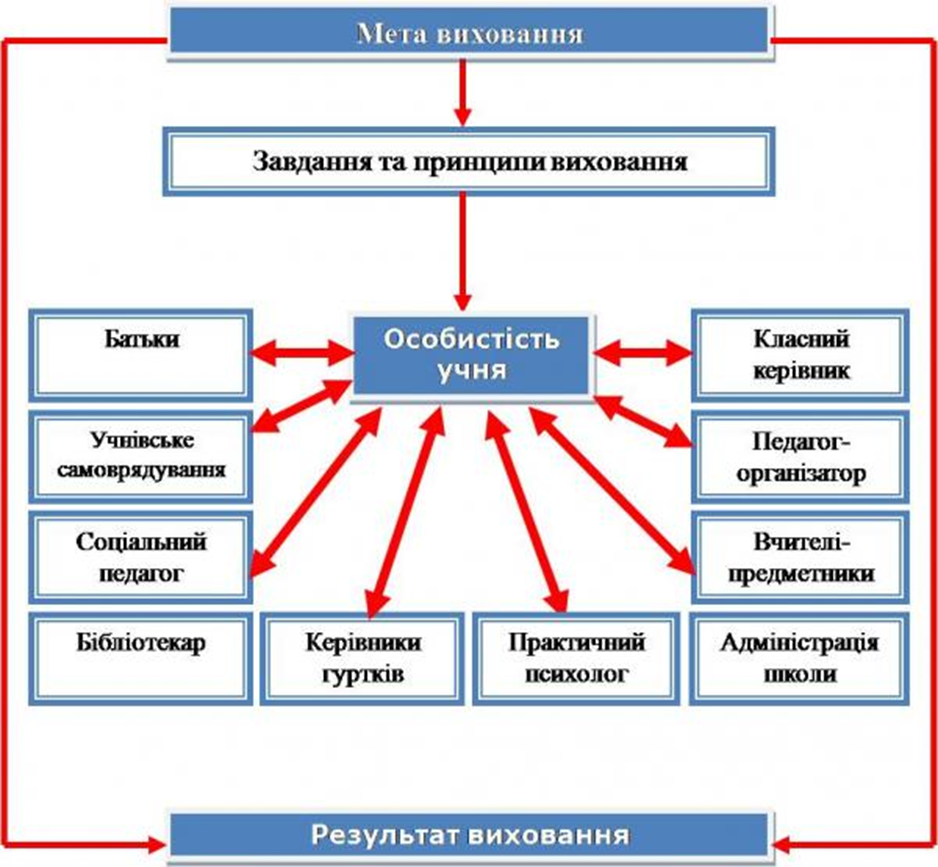 Пропозиції в організації виховної роботи.Класним керівникам:продовжувати здійснювати діагностику ціннісних орієнтацій та рівня вихованості учнів, що полегшить їм планування виховної роботи у класі;творчо підходити до планування своєї роботи, працювати над підвищенням свого методичного рівня, активніше вивчати теоретичні питання проблем сучасного виховання та застосовувати їх на практиці;у роботі використовувати форми і методи, що сприяють вихованню громадської активності учнів; виявляти та застосовувати найбільш результативні форми і методи виховання, а також критерії оцінки обраних напрямків роботи в межах класної виховної моделі;вивчати умови проживання учнів класу і своєчасно інформувати про проблеми в сім’ях адміністрацію школи: активізувати та удосконалювати роботу з батьками (згідно тематики педагогічного всеобучу батьків), залучати батьків до позакласної роботишколи;ретельніше готуватися до проведення годин спілкування, уроківмужності, чітко продумувати їх виховну мету і прикладати достатньо зусиль щодо її досягнення.використовувати наступні інноваційні форми і методи впливу навиховання учнівської молоді в процесі роботи: диспути, соціально-психологічні тренінги, ранки-діалоги, екскурсії, практичні заняття, створення проектів, індивідуальні зустрічі з батьками та учнями, інтегровані заняття,анкетування та діагностичні відстеження, краєзнавчі знахідки, ситуаційнорольові ігри, ігри-драматизації, флешмоби, засідання за «круглим столом».         Проаналізувавши виховну роботу школи за 2021/2022 навчальний рік слід зазначити, що всі учні школи були задіяні в освітньому процесі, майже всі здобувачі освіти були залучені до роботи гуртків, спортивних секцій. Учителі школи доклали багато зусиль, щоб виховати справжніх громадян України, людей, спроможних увійти у нове життя та йти обраним шляхом.Проведені заходи, що показували активну роботу педагога-організатора (Дамаскін Ю.А.), соціального педагога (Картелян О.В.), практичного психолога (Пінтійська Н.Г.), класних керівників та вчителів школи, оформлювались у публікації з фото та відео-матеріалами, які поширювались в шкільних групах соціальних мереж Facebook https://www.facebook.com/groups/1257894317648814 , Инстаграм bagatianskizzso https://instagram.com/bagatianskizzso?igshid=YmMyMTA2M2Y=  та на офіційних сайтах школи https://bagate-school.e-schools.info/ , http://bogate-school.edukit.od.ua/ .